COMUNE DE BÒTIDDA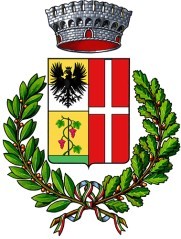 DELIBERATZIONE DE SA GIUNTA COMUNALE N. 5 DE SU 15/03/2023S’annu duamìgiabintitres su bìndighi de su mese de Martzu a sa 1 in sa sala cunsiliare s’est abojada sa Giunta Comunale suta sa presidètzia de su SÌNDIGU NIEDDU IVO.Resurtant presentes:Presentes n° 3 Assentes n° 1Partètzipat su VITZESEGRETÀRIU TILOCCA ANTONELLA, chi ammaniat su verbale.Essende legale su nùmeru de sos partetzipantes, su SÌNDIGU NIEDDU IVO, assumet sa presidèntzia e decrarat aberta sa sètzida pro sa tratatzione de s’ogetu muntovadu.SA GIUNTAMUNTOVADA sa ex L.R. n. 31/84 e s.m.i., chi pertocat sas “Normas subra su diritu a s’istùdiu …”, chi a s’art. 2 e a s’art 6 istabilit chi “in su setore de s’iscola de s’òbligu sos comunes faghent, in prus, servìtziu de mensa iscolàstica, de fàghere cun mèdios pròpios o cun afidamentu esternu”;DADU ATU chi a pustis de sa serrada de s’isola segundària de primu gradu e de s’isola primària de su comune de Bòtidda, sos pitzinnos, minores e mannos, residentes devent pro fortza frecuentare sas isolas de su comune de Bono e chi faghent parte de s’Istitutu Cumprensivu Istatale de Bono francu s’iscola de s’Infàntzia galu aberta in bidda;CHI pro garantire su diritu a s’istùdiu e s’assolvimentu de s’òbligu iscolàsticu, su Comune assicurat su servìtziu de mensa iscolàstica a Bòtidda in s’Iscola pro s’infàntzia siat a Bono in s’iscola primària, pro sos istudiantes;CHI su servìtziu benit afidadu cun protzeura pùblica e crara a totus a ditas ispetzialitzadas in su setore;MUNTOVADAS sas deliberatziones de Giunta Comunale in mèritu, cun sas cales beniat istabilida una cuota de ontributzione impitadores pro su servìtziu de mensa e un sas cales s’Amministratzione comunale, bidas sas esigèntzias, aiat istabilidu sas misuras pro sa contributzione impitadores, detzidende sas cuotas noas de contributzione impitadores a s’annu, pro ogni buono pastu, in particulare:€. 1,80 pro ogni buono pastu de s’iscola de s’infàntzia,€. 1,80 pero ogni buono pastu de s’iscola de s’òbliguBIDA sa proposta de su Responsàbile de su Setore Finantziàriu, chi, in fase de predispositzione de su Bilàntziu de Previsione 2023/2025, cun nota n° 701 de su 09/03/2023 testualmente comùnicat:“Abatimentu cuotas contributzione utèntzia pro su servìtziu Mensa iscolàstica a comintzare dae s’annu 2023.Sa presente pro marcare a custu òrganu de guvernu sa possibilidade de valutare unu abatimentu eventuale de sas cuotas de contributzione utèntzia chi pertocat su servìtziu de mensa iscolàstica de sas iscolas de s’òbligu (Iscola de s’Infàntzia e Iscola Primària).Como sas cuotas de contributzione utèntzia sunt de €.1.80 pro ogni buono pastu acuistadu. Sos buonos pastos sunt auistados mesamente in blocheto de 20 buonos pro unu gastu de €.36,00.Ogni iscolanu consumat in mèdia in un annu isolàsticu tra sos 140 e sos 160 buonos pro unu gastu hi andat dae sos 252 a sos 288 èuros a annu iscolàsticu.In s’annu finantziàriu chi nch’est coladu custu Comune at retzidu pro su servìtziu mensa pro ambos istitutos €.6.258,50.Dadu atu chi de su 2020 s’Ufìtziu Tributos est operende a bellu a bellu sa regularizatzione de s’atividade de riscossione de sos Tributos Comunales e uas s’abatimentu de su pregressu, cun s’emissione de ruolos de servìtziu ìdricu, in tempus reale, a cadèntzia de ogni bator meses, e pro ustu b’est istada una intrada prus arta rispetu a cantu dèpidu, faghende a manera chi custu Ente at pòtidu incassare su dinare dèpidu finas a cumpetèntza e non solu a residuos comente sutzediat in antis.Chi in prus, dae su 2021, s’ufìtziu Tributos est controllende pro su servìtziu ìdricu chie no at galu pagadu pro recuperare su dinar dae sos impitadores inadempientes resessende a incassare a oe guasi 34.000,00 èuros de tributos evasos.Chi cun s’atividade de atzertamentu de sa Dita Susa Servìtzios Tributàrios, e su rècuperu de su ci non b’est istadu pagadu finas de IMU e de TASI, siat de TARI pro sa collida de sos RR.SS.UU., su Comune at riduidu su volùmene de sos resìduos ativos in càrrigu a su Bilàntziu Comunale.Dadu atu chi su D.Lgs. 118/2011, cunforma a su printzìpiu aplicadu dae sa contabilidade finantziària cunforma a s’allegadu n. 4/2 a su decretu legislativu 23 làmpadas 2011, n. 118, e modificatziones sighidas istabilit chi “In sa missione "Fundos e Acantonamentos", a s’internu de su programma "Fundu crèditos de esigibilidade non secura" est istantziadu s’acantonamentu a su fundu crèditos de esigibilidade non secura, su cale ammontare est determinadu dae s’importu de sos istantziamentos de intrada e de riscossione difitzile e non secura”. Custos fundos non sunt ispendìbiles e non faghent parte de sas resursas a disponimentu de s’Amministratzione.Chi in s’annu 2020 est istadu calculadu in su capìtolu de su bilàntziu unu fundu Crèditos de Esigibilidade non secura (FCDE) de €.40.726,00, mentres in su Bilàntizu pro s’annu 2023 in fase de predispositzione s’acantonamentu at a èssere paris a €.28.370,00. Custa ridutzione est dèpida solu a s’atividade de risossione giai muntovada chi at permìtidu de àere resursas pro 12.300,00 èuros. Ridutzione chi cun s’ativatzione de sa riscossione coativa est destinada a crèschere de prusPremìtidu cantu muntovadu, cunsideradu chi sos intròitos hi pertocant sas cuotas de sos chi impitantsu servìtziu mensa sunt cualificadas a fùrriu de 6.300,00 èuros a s’annu, e chi su dinare resu disponìbile dae sa diminutzione de su FCDE est paris a 12.300,00 si proponet a custa Giunta de valutare sa possibilidade de protzèdere a s’abatimentu de sa contributzione utèntzia de sos servìtzios mensa iscolàstica de sas iscolas de s’infàntzia e primària cun decurrèntzia dae su mese de Abrile 2023 e pro sos annos iscolàsticos imbenientes francu cominicatzione diversa dae parte de custu servìtziu.”RITÈNNIDA custa proposta meritèvole de cunsideratzione;CUNSIDERENDE chi est intentzione de s’Amministratzione Comunale de nche mòere de su totu s’ispesa chi pertocat su servìtziu mensa de sos dischentes chi andant a s’isola de s’infàntzia e a s’isola primària a comintzare dae su mese de abrile de s’A.S. 2022/2023 utilizende pro custa punna sas resursas de su Bilàntziu de s’atividade riscossione tributos comunales;RITÈNNIDU provìdere in mèritu;TOTU su hi est istadu finas a como muntovadu e bidos sos parres espressados dae sos responsàbiles de sos servìtzios interessados, cunforma a s’art. 49 de su TUEL 267/2000;A s’unanimidade de votos espressados cunforma a sa lege ,DELÌBERATSa premissa est parte integrante e sustantziale de custu provedimentu;De assùmere, cale atu de indiritzu, sa volontade de s’Amministratzione Comunale de    nche mòere de su totu s’ispesa, chi pertocat su servìtziu mensa de sos dischentes chi frecuentant s’iscola de s’infàntzia e s’isola primària a comintzare dae su mese de abrile de s’A.S. 2022/2023 utilizende pro custa punna sas resursas de su Bilàntziu de s’atividade de riscossione de sos tributos comunales ;De istabilire chi, a comintzare dae su mese de Abrile de s’A.S. 2022/2023, sos costos de su servìtziu mensa de sos dischentes de s’iscola de s’infàntzia e de s’isola primària, ant a èssere totu a càrrigu de su Bilàntziu Comunale, a manera chi s’ispesa pro sos impitadores nche siat mòida de su totu;De istabilire chi s’importu cumplessivu de su servìtziu at a èssere totu a càrrigu de su bilàntziu Comunale;De decrarare un votatzione unànime e separada, cunforma a s’art. 134, 4 comma del suTUEL 267/2000, sa presente  deretu esecutàbile.PARRE DE REGULARIDADE TÈCNICACunforma a s’art. 49 c.1 de su T.U.E.L. su Responsàbile de su Servìtziu CAVAL PIETRO su 09/03/2023 at espressadu parre FAVOREVOLEPARRE DE REGULARIDADE CONTÀBILECunforma a s’art. 49 c.1 de su T.U.E.L. su Responsàbile de su Servìtziu Finantziàriu CAVAL PIETRO su09/03/2023 at espressadu parre FAVOREVOLENOTA DE PUBLICATZIONE N. 161Cunforma a s’art. 124 de su T.U. 267/2000 su Responsàbile de sa Publicatzione VITZESEGRETÀRIU TILOCCA ANTONELLA atestat chi su 15/03/2023 est istada publicada in s’Albu Pretòriu e chi sa Delìbera est esecutiva cunforma a sas dispositziones vigentes de lege.SU VITZESEGRETÀRIU TILOCCA ANTONELLACòpia digitale de documentu informàticu produidu cunforma a su D.Lgs 82/2005 e rispetivas normas cullegadasOGETU:Organizatzione Servìtziu Mensa iscolàstica Iscolas de s’òbligu - Abatimentu totale de soscostos de sa contributzione utèntzia.CÀRRICASAMBENADU E NÙMENEPRESENTESÌNDIGUNIEDDU IVOEJAVITZE SÌNDIGUMUREDDA MARIOEJAASSESSORECAVAL NICOLINOEJAASSESSORACAUGLIA CINZIA--SU SÌNDIGUSU VITZESEGRETÀRIUNIEDDU IVOTILOCCA ANTONELLA